Муниципальное бюджетное дошкольное образовательное учреждение«Детский сад № 5 «Теремок» с.  Корочанского района Белгородской области»Конспект НОД с детьми старшей группы.«Край родной – моя Белгородчина»Подготовила: Белоусова Л.А.2020 год​ Задачи:1.Познавательное развитие:Закрепить знания детей о родном крае, городе. Формировать умение детей задавать вопросы.2.Речевое развитие:Формировать умение составлять небольшой рассказ активизировать словарный запас детей (прилагательными, глаголами); совершенствовать умение высказывать собственное отношение к чему-либо; воспитывать любовь к художественной литературе (к стихам, желание их слушать и выразительно их читать).3.Физическое развитие:Развивать координацию движений и умение ориентироваться в пространстве.4.Художественно-эстетическое развитие:Приобщать детей к музыкальной культуре, закреплять практические навыки выразительного исполнения песни; закреплять навыки аккуратного закрашивания, развивать мелкую моторику.Методы и приёмы:практические – физминутка «Родина», пальчиковая гимнастика «Мой город», пазлы, рисование по теме и закрашивание.наглядные – предметные картинки с изображением Белгорода, открытки с достопримечательностями.словесные – игра «Кто где живет», «Какую картинку я загадала?», пословицы и поговорки о Родине, составление рассказов о родном крае, дидактическая игра, загадки, вопросы, беседа, мало – подвижная игра.Предварительная работа:Виртуальные экскурсии по городу, экскурсия в музей Боевой славы. Беседы с детьми, заучивание стихотворения, пословицы, рисование города.Материалы и оборудование:Предметные картинки с изображением Белгорода, карточки со словами, простые карандаши, цветные восковые мелки, кубики, минусовки песен «Родина», «Белгород».Ход занятия(Дети читают стихи)Утром солнышко встает, всех на улицу зовет.Выхожу из дома я: «Здравствуй, улица моя!»Я пою – и в вышине подпевают птицы мне.Травы шепчут мне в пути: «Ты скорей, дружок, расти»Отвечаю травам я, Отвечаю ветрам я,Отвечаю солнцу я: «Здравствуй, Родина моя!»- А как она называется, наша Родина?Карточки на доске со словами: Россия, Белгородчина, Белгород, Белогорье.Как много смысла вложено в эти слова!- Сегодня мы поговорим о любимом городе, о нашем крае, о Родине. Мы познакомимся с историей возникновения города Белгорода, с его богатствами: растительным и животным миром, полезными ископаемыми. Поговорим о Белгороде в годы Великой Отечественной войны, о мужестве и славе нашего народа. А так же познакомимся с современным городом, с Белгородом сегодня. Какой он наш город? Что нас окружает?Более тридцати восьми десятилетий прошло с тех пор, как над северским Донцом, на Белой горе и в её окрестностях встал город-крепость – центральный опорный пункт знаменитой белгородской черты, один из стражей южного побережья России. Белгород… Седые меловые кручи, поднявшиеся над Северским Донцом, раздвинулись здесь, словно уступая место городу. Белые горы подарили ему имя.- Так почему наш город получил такое название? (ответы детей)Многие поэты очень любили писать о городе Белгороде. Один из них В. Молчанов.Владимир Молчанов «Родное Белогорье»Край родной. Лесостепь. Белогорье.На земле нету края милейЯ люблю полноводие гордоеЗолотых черноземных полейИз Донца всходит солнышко алоеНад Осколом поет соловейБелгородчина – Родина малая,Здесь начало России моей.А когда над Москвой ЗлатоглавоюНависал лютый ворог бедойВстал мой край богатырской заставоюБелгородской засечной чертойНа Азове в бою под ПолтавоюСтали мы и сильней и смелейБелгородчина – Родина малаяТретье поле России моей.Мирный труд на земле – это главноеМы живем для грядущих вековОзаренные доброю славоюЗнаменитых своих земляковВ новой музыке слышится стараяНад водой рукотворных морей,Белгородчина – Родина малаяЧесть и гордость России моей.- Белогорье! Милый сердцу отчий край. Здесь ты родился, здесь живут твои близкие. Эту землю завещали нам прадеды.Черноземные поля, меловые холмы, спокойные речки, сосновые боры и дубравы Белгородской области расположены на юго-западных склонах Среднерусской возвышенности.На севере наша область граничит с Курской областью, на востоке – с Воронежской, с юга и запада примыкают Луганская, Харьковская и Сумская области Украины.Чтобы пересечь нашу область с запада на восток, через Белгород, нужно преодолеть 260 км, а если с юга на север – 95 км.Территория Белгородской области чуть больше 27 тысяч квадратных километров. Это почти столько же, сколько занимает европейское государство Бельгия.В 1712 году Белгород получил свой герб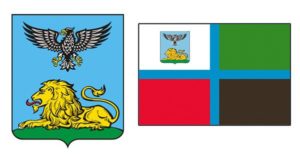 У каждого города и области есть своя государственная символика. Сегодня мы познакомимся с символикой города Белгорода.Герб Белгородской областиГерб Белгородской области воссоздан и утвержден в 1996 году на основе герба Белгородской губернии.Теперь орел является символом храбрости, силы, победы, Лежащий лев – символ справедливости, благородства.Черный цвет орла является символом благоразумия, осторожности, постоянства.Золотой цвет льва – символ уважения, богатства, могущества.Небо – является символом славы, чести, верности, красоты.Зеленая земля – символ свободы, надежды, обозначает изобилие и плодородие полей и лесов земли Белгородской.Флаг Белгородской областиФлаг белгородской области является официальным символом региональной власти.Синий цвет креста символизирует, честь, верность, искренность.Белый цвет одного из полей флага Белгородской области, на котором помещен цветной герб области, символизирует чистоту, мудрость, радость, мир.В условиях Белгородской области белый цвет дополнительно символизирует, богатые залежи и добычу мела, значительное производство в крае молока и сахара.Красный цвет одного из полей флага символизирует кровь, пролитую защитниками Отечества на земле Белгородской в 15 – 20 веках. Символизирует такие качества как право, сила, мужество, храбрость.Зеленый цвет символизирует свободу, надежду, радость, здоровье.В условиях Белгородской области зеленый цвет символизирует изобилие и плодородие Белгородской земли, её полей и лесов.Черный цвет одного из полей флага Белгородской области передает такие качества как благоразумие, осторожность, постоянство, скромность, печаль, покой.Для Белгородской области черный цвет дополнительно символизирует основное богатство края – чернозем, значительный промышленный потенциал и богатство земли Белгородской.Ребята, не всегда наш город жил в мирное, спокойное время. В годы войны Белгород и территория вокруг него была местом боев. Фашисты дважды захватывали город (24 октября 1941 г. И 16 марта 1943 г.) Половина домов были разрушены, также были разрушены 11 школ из 20, которые были в городе до войны, все библиотеки, больницу, поликлиники, драмтеатр, кинотеатры. За время оккупации здесь погибло более 5000 мирных жителей.- Ребята, скажите, когда же освободили наш город от немцев? Когда мы празднуем день города? Как мы ещё называем наш город?В честь освобождения Орла и Белгорода вечером 5 августа 1943 года в Москве был дан первый в истории войны салют.После освобождения города началось восстановление школ, больниц, строились жилые дома, заводы и фабрики.Напоминание о великом подвиге народа служат памятники и мемориальные доски. Многие улицы города названы именами освободителей – Николая Федоровича Ватутина, Андрея Ивановича Попова, Иосифа Родионовича Апанасенко, Конева Ивана Степановича и других.Белгородцы свято чтят память героев, защищавших родную землю.Воспитатель:Физминутка:
Предлагаю немного отдохнуть.Дети хором произносят слова, сопровождая их движениями.Мы по городу идем (маршируют),
Звонко песню мы поем (покачивания головой вправо-влево, напевая: ля-ля-ля).
Мы по улице шагаем (маршируют),
Ноги ровно поднимаем (оттягивают носочки каждой ноги).
Делай шаг – раз, два,
Взмах руками – три, четыре.
Повернулась голова (в любую сторону),
Руки вверх и ноги шире.
Прыгнем вместе высоко и побегаем легко.- Сейчас мы с вами поговорим о богатствах Белгородчины. Что мы называем природными богатствами? (Все что создано природой).Я предлагаю вам побыть наедине с природой и познакомиться поближе с природными богатствами нашей родины.На земле Белгородской обитает богатый животный и растительный мир. В настоящее время на территории области известно около 6000 видов животных. А вот какие животные и птицы живут в наших краях, отгадайте.(Дети отгадывают загадки о животных)Загадки «Животные»·Кто по елкам ловко скачетИ влезает на дубы?Кто в дупле орехи прячет,Сушит на зиму грибы? (белка)·Посмотрите-ка какая-Вся горит как золотая!Ходит в шубе дорогой,Хвост пушистый и большой (лиса)·Не барашек и не котНосит шубу круглый годШуба серая для летаДля зимы другого цвета (заяц)·Трав копытами касаясь,Ходит по лесу красавец,Ходит смело и легкоРога раскинув широко (лось)·Зубова-то, серовато,По полю рыщет, телят, ягнят ищет (волк)·Лесом катится клубокУ него колючий бок.Он охотится ночамиЗа жуками и мышами (ёж)- Молодцы, все отгадали. А каких животных нашей области вы ещё знаете? (косули, дикие кабаны, куницы, хори, горностаи, норки, выдры, дикие козы, мыши и др. жив.)- А сейчас мы проведем викторину о птицах Белгородской области.Дидактическая игра «Птицы»·Какие птицы прилетают к нам с юга первыми и их же называют вестниками весны? (грачи)·Какие птицы устраивают гнезда в земляных ямках (береговые ласточки)·Какая птица умеет подражать голосу других птиц и даже животных? (скворец)·Какая птица днем спит, а ночью охотится? (сова)·Какую птицу называют «лесным доктором»? (дятел)·Какая птица в лесу предупреждает всех об опасности? (сорока)Богат наш край родной животными и птицами, и насекомыми, и рыбами. В водоемах Белгородчины водится около 30 различных видов рыб.Для защиты природы создаются заповедники – участки земли, где вся природа неприкосновенна.Есть заповедники и на территории Белгородской области.Заповедник «Ямская степь» – в нем сохранены 12 видов исчезающих растений. (Губкинский район)Заповедник «Лес на Ворскле». В лесу много дубов, которым 250-300 лет. (Борисовский район).Вот на такой замечательной земле мы живем.КРАЙ РОДНОЙМне край родной, любимый с детстваПодарен матерью моей.Какое щедрое наследство-Краса березовых аллей!Твои поля, твои богатства.Природы мир – моя родня:Лесов и рощ, зеленых царствоИ люди все вокруг меня.Твои сады под небом синимВ весеннем ласковом теплеКак в платье свадебном РоссияНа торжестве в моем селе.Мой сад цветет, благоухаетНа все мое родимое селоА белый цвет как снег порхаетИ в мае землю замело.Как жизнь прекрасна в мире этомСредь сердца милых уголковГде озаряют душу светомГлаза ромашек, васильков.- А теперь, свою любовь и знание города мы выразим в замечательных рисунках, из которых мы оформим выставку «Мой любимый город – Белгород»- Мы сегодня многое узнали о городе, о нашем крае. Я надеюсь, вы почерпнули новые знания из нашей беседы. Мне очень хотелось, чтобы этот разговор не оставил вас равнодушным и вы сами узнавали что-то новое.О Белгороде написано много книг ярких и красочных. Некоторые из этих книг представлены на выставке «Родное Белогорье».